School PsychologistsJeremy Husfeldt, Nationally Certified School Psychologist (NCSP)Alexandria Public SchoolsDiscovery Middle SchoolGarfield ElementaryCarlos ElementaryMiltona ElementaryZion / New Testament / St. Mary’sKristen Steen, PsySNationally Certified School Psychologist (NCSP)Alexandria Public SchoolsLincoln ElementaryWoodland ElementaryEarly Childhood Angie Scott, PhDNationally Certified School Psychologist (NCSP)Parkers Prairie Public School Minnewaska Area School District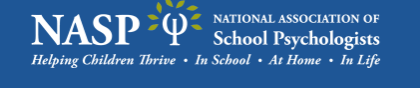 https://www.nasponline.org/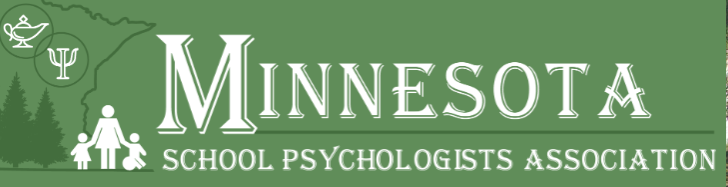 https://www.mspaonline.net/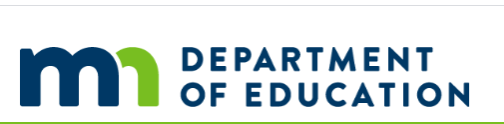 Special Education Categorical Disabilitieshttps://education.mn.gov/mde/dse/sped/cat/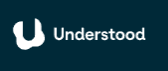 https://www.understood.org/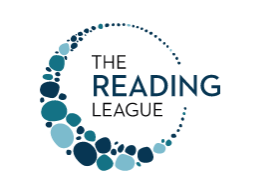 https://www.thereadingleague.org/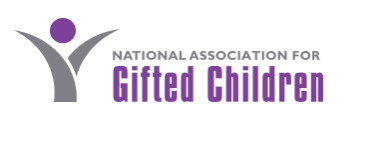 Supporting Twice Exceptional Studentshttps://www.nagc.org/supporting-twice-exceptional-students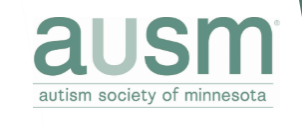 https://ausm.org/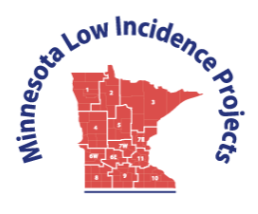 http://www.mnlowincidenceprojects.org/index.html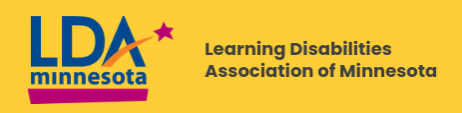 https://www.ldaminnesota.org/